Институт экономики и управления АПККафедра организации производстваПримерный перечень вопросов к кандидатскому экзамену по дисциплине«ЭКОНОМИКА И УПРАВЛЕНИЕ НАРОДНЫМ ХОЗЯЙСТВОМ (ЭКОНОМИКА, ОРГАНИЗАЦИЯ И УПРАВЛЕНИЕ ПРЕДПРИЯТИЯМИ, ОТРАСЛЯМИ И КОМПЛЕКСАМИ (АПК И СЕЛЬСКОЕ ХОЗЯЙСТВО)»НАПРАВЛЕНИЕ ПОДГОТОВКИ 38.06.01 ЭкономикаРоль земельных отношений в аграрной экономике. Государственное регулирование земельных отношений в рыночных условиях.  Проблемы регулирования земельных отношений. Методы решения проблемы землепользования.  Рынок сельскохозяйственных земель.Агропродовольственный рынок как сложная развивающаяся социально-экономическая система. Структурные модели агропродовольственного рынка.  Методологические положения оценки процессов функционирования и развития агропродовольственного рынка.  Маркетинговые системы и модели агропродовольственного рынка.Основные направления развития отечественного агропродовольственного рынка в условиях глобализации.  Формы и методы государственного регулирования развития отечественного агропродовольственного рынка. Основные тенденции изменения государственного воздействия на экономику АПК.  Общие методологические подходы к обеспечению условий эффективности государственного регулирования.Закономерности развития сельского хозяйства в контексте глобальных тенденций развития экономики. Продовольственное обеспечение и безопасность страны в процессе экономических преобразований в аграрной сфере.  Формирование рационального механизма реализации аграрной политики.Оценка эффективности государственной поддержки  производства сельскохозяйственной продукции.Сущность понятия и актуальность проблемы развития сельских территорий.Эффективность управления и ресурсная база сельских территорий.Факторы, влияющие на устойчивое развитие сельских территорий.Зарубежные тенденции в управлении развитием сельских территорий.Направления совершенствования управления развитием сельских территорий.Развитие системы управления сельскими территориями. Укрепление ресурсной базы сельских муниципальных образований.Продовольственная зависимость и продовольственная независимость. Стратегия продовольственной безопасности.Мировой продовольственный кризис: причины и последствия.Конкурентные преимуществ агропродовольственного рынка России в условиях вступления в ВТО.Структура и особенности материально-технической базы предприятий АПК.Характер и задачи материально-технического обеспечения, особенности развития МТБ АПК. Товарные биржи, ярмарки, аукционы.Система машин и оборудования для растениеводства и животноводства, их особенности. Взаимоотношения с поставщиками технических средств и оборудования, договорные отношения, оптовая торговля товарами производственного назначения.Рынок средств производства, бывших в употреблении, лизинг техники.Особенности воспроизводственного процесса в сельском хозяйстве.Прогнозирование параметров воспроизводства и обоснование направлений государственной поддержки предприятий.Формирование альтернативных источников инвестиций в процесс воспроизводства в сельском хозяйстве.Понятие труда и человеческого капитала в аграрном секторе.Особенности труда в сельском хозяйстве, динамика, структура и показатели использования трудовых ресурсов.Рынок рабочей силы, занятость и доходы сельского населения, безработица, биржа труда.Сущность институционализма, необходимость и этапы проведения институциональных преобразований в АПК.Финансово-экономическое оздоровление сельскохозяйственных организаций.Основные направления повышения эффективности институциональных преобразований в АПК и механизмы их реализации.Сущность и приоритеты инновационного развития как основа формирования национальной агропродовольственной политики.Концептуальные положения формирования системы инновационного развития.Инновационный потенциал в продовольственном обеспечении страны.Сущность и место планирования и прогнозирования в современном экономическом развитии агропромышленного производства.Совершенствование методов планирования и прогнозирования на предприятиях АПК.  Планово-экономическое управление как результат эффективной работы предприятия АПК.Кооперация как форма экономической деятельности. Сущность кооперации: сельскохозяйственной, сбытовой, снабженческой, промысловой, кредитной, потребительской, межхозяйственной.Простая и сложная кооперация.Кредитная кооперация. Виды кредитных кооперативов. Понятие и сущность агропромышленной интеграции. Понятие горизонтальной и вертикальной интеграции.Сельскохозяйственные общества, их роль в развитии кооперации в России. Правовое регулирование сельскохозяйственной кооперации. Государственная поддержка развития и функционирования сельскохозяйственной кооперации.Информационно-консультационные службы как новый институт социально-экономических преобразований в АПК.Экономические предпосылки и условия создания малого и среднего бизнеса на селе.Роль органов власти в развитии малого предпринимательств.Сущность и классификация подсобных производств и промыслов. Особенности позиционирования подсобных производств и промыслов.Механизм кредитования альтернативной сельской занятости.Социально-экономический аспект мотивации функционирования сельских подсобных производств и промыслов.Понятие и характеристики  личных подсобных хозяйств. Правовое обеспечение деятельности ЛПХ.Проблемы развития ЛПХ, государственное регулирование и господдержка развития ЛПХ.Механизм создания и сущность крестьянских (фермерских) хозяйств. Характеристика уровня и основных тенденций развития КФХ в России.Государственное регулирование и господдержка развития КФХ.Сущность эффективности функционирования отраслей и предприятий АПК.Основные направления повышения эффективности сельскохозяйственного производства и АПК в целом.Этапы развития общей теории организации. Формирование классической школы организации промышленного производства и место в ней инновационных процессов.Сущность инноваций и их место в решении производственных и коммерческих задач.Современные тенденции в развитии и концепции управления инновациями. Развитие ситуационного подхода к организации инновационной деятельности. Сущность и формы программно-целевой организации инновационной деятельности.Причины и условия возникновения и распространения инноваций. Виды инноваций; признаки и способы их классификации.Технополисы и технопарки как формы организации инновационной деятельности.Государственная инновационная политика.Система внутрифирменного планирования инноваций, программно-целевое планирование инноваций.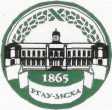 МИНИСТЕРСТВО СЕЛЬСКОГО ХОЗЯЙСТВА РОССИЙСКОЙ ФЕДЕРАЦИИФедеральное государственное Бюджетное образовательное учреждение высшего образования«российский государственный аграрный университет –МСха имени К.А. Тимирязева»
 (ФГБОУ ВО ргау - МСХА имени К.А. Тимирязева)